
Мастер-класс по объемной аппликации «Фоторамка для мамы»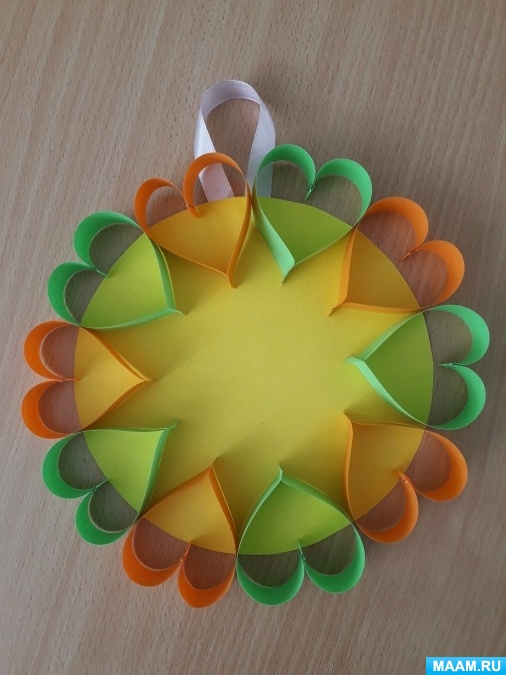 Для того, чтобы сделать фоторамку для мамы необходимо приготовить цветной картон, двустороннюю цветную бумагу, простой карандаш, клей, линейку, степлер и кусочек ленты.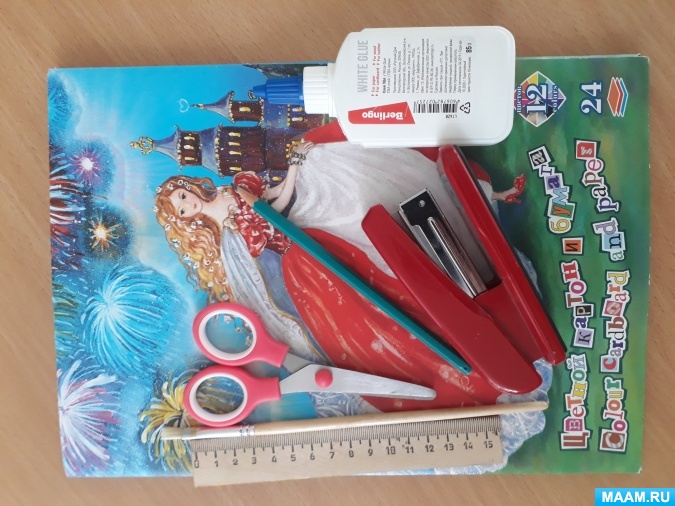 Листы цветной бумаги расчертить вертикально по 2 сантиметра.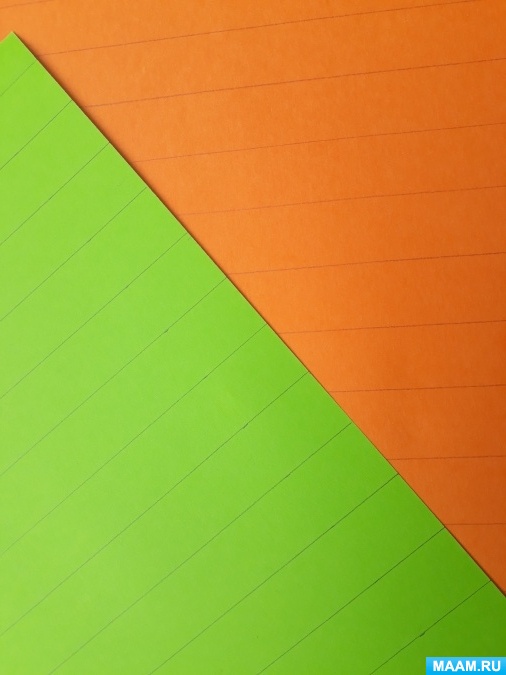 Разрежьте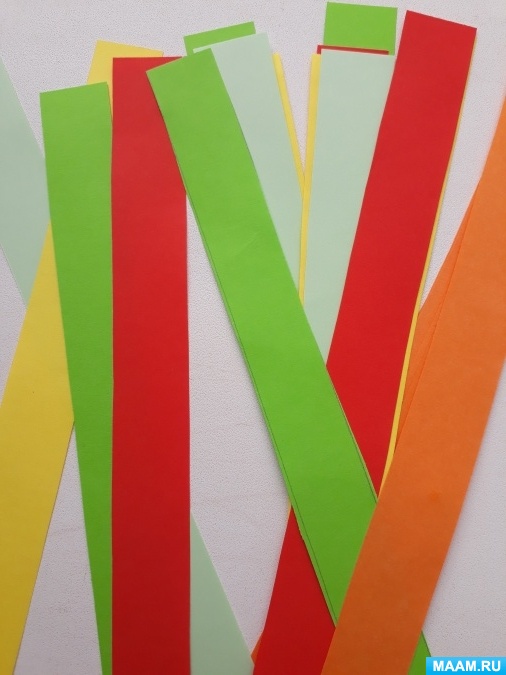 Сложите полоски пополам. Для одной фоторамки нужно взять по 5 полосок двух цветов.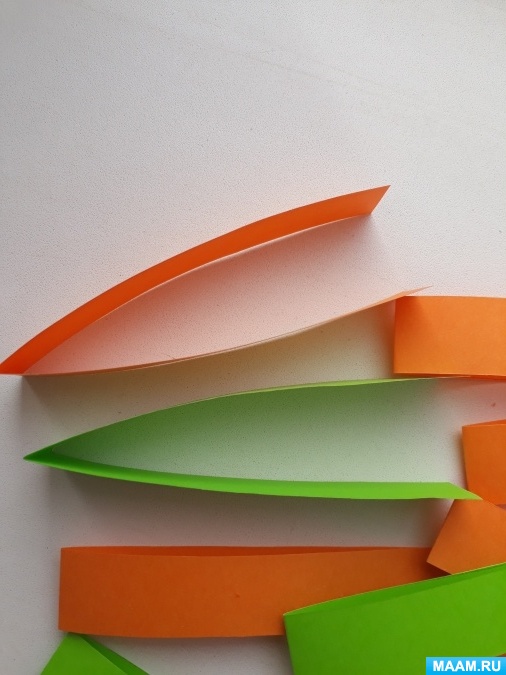 На сгибе полоски бумаг зафиксировать степлером.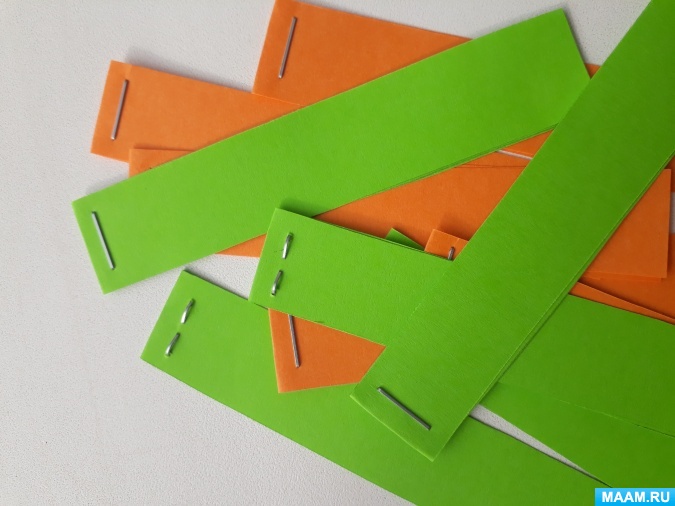 Концы полоски склеить таким образом, чтобы получилось сердечко.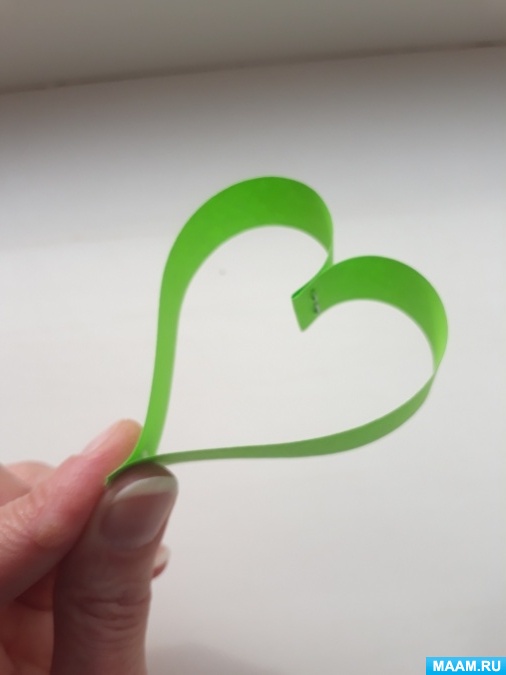 Подготовить круг из цветного картона, приклеить петельку из атласной ленты.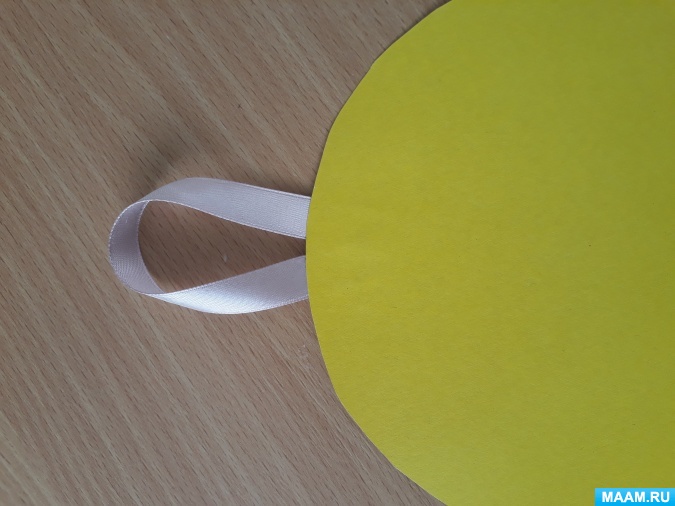 Готовые сердечки приклеиваем к картонной основе.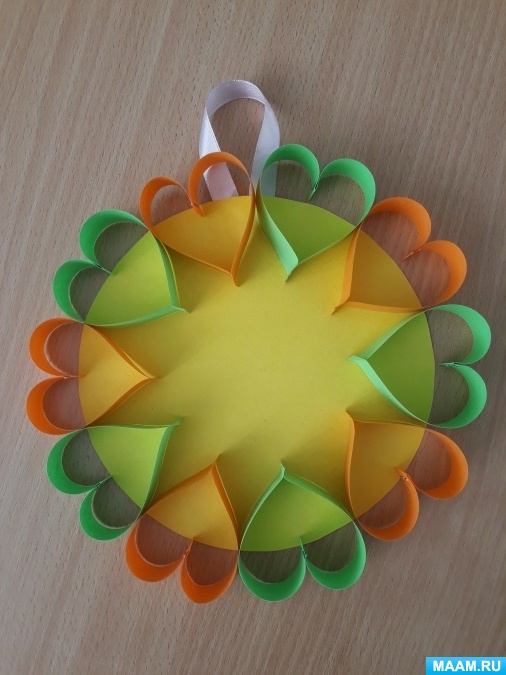 